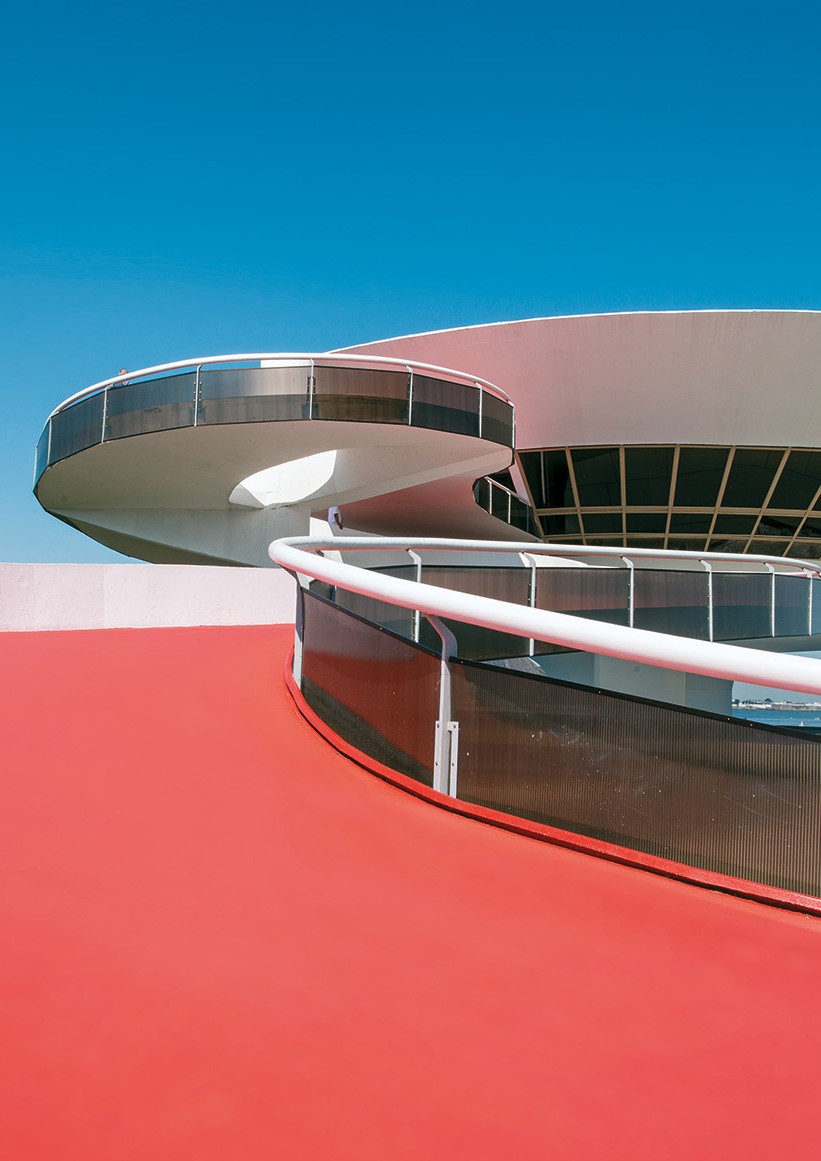 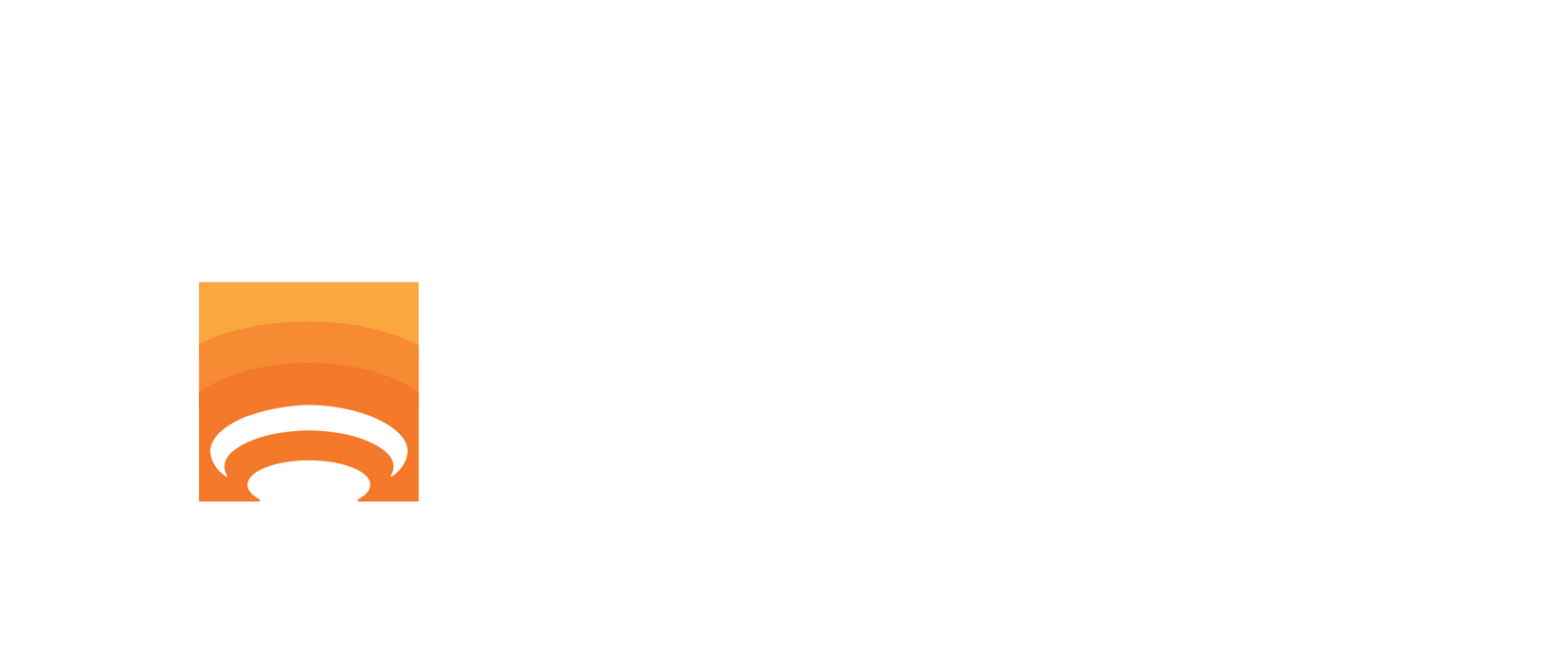 Controladoria Geral de NiteróiInforme CGM-NiteróiAno 4 | nº 2Fevereiro 2021CGM-NITERÓI retoma parcialmente atividades de atendimento presenciaisEm consonância com o último protocolo COVID - CGM nº 002/2020, baseado no Decreto nº 13.604/2020, e em atendimento ao Decreto nº 13.857, capítulo IV, publicado em 05/01/2021, que dispõe sobre as normas de isolamento social para a administração pública municipal, a partir de 22/02/2021, CGM irá retornar gradualmente com as atividades presenciais de protocolo. O atendimento presencial para recebimento dos Processos Físicos e outros documentos será realizado nas segundas, quartas e sextas-feiras, das 9h às 12h. Respeitando as medidas de segurança, a entrada de processos entregues deverá ser realizada por portadores utilizando máscaras. O atendimento virtual continuará através do endereço de e-mail: emergencial@controladoria.niteroi.rj.gov.brCGM-NITERÓI abreprocesso seletivo para vagas de estágio em níbel superiorA Controladoria Geral do Município de Niterói (CGM) está com processo de seleção aberto, até o dia 10 de março, para quatro vagas de estágio em nível superior. As oportunidades são para as áreas de Administração, Contabilidade, Direito, Economia, Estatística e afins. A iniciativa, além de proporcionar aprendizado prático, fomenta a troca e compartilhamento de ideias entre os servidores já experientes no serviço público e os estudantes.“Ter jovens talentos atuando no propósito de promover, controlar e monitorar o compliance é uma forma de propagar a cultura da integridade, não só no âmbito do serviço público, mas em toda a sociedade”, defendeu a Controladora Geral, Cristiane Mara Rodrigues Marcelino. A remuneração será de R$1.000 mais auxílio transporte no valor de R$180. Os interessados devem enviar o currículo até 10 de março para contato@controladoria.niteroi.rj.gov.br.A Controladoria Geral de Niterói está presente em mais uma rede social a fim de ampliar a comunicação de suas ações com foco na transparência e na prestação de contas de nossas atividades.Siga	a	CGM-Niterói	na	rede	social: https://www.linkedin.com/company/controladoria-geral-do-munic%C3%ADpio-de- niter%C3%B3iCGM-NITERÓI disponibiliza o relatório de atividades 2020CGM-NITERÓI divulga prévia da campanhaNiterói + íntegraO Relatório de Atividades 2020 da Controladoria Geral do Município está disponível! O relatório é um instrumento de transparência e de prestação de contas das ações desenvolvidas, registrando as principais atividades de controle e seus resultados ao longo do exercício de 2020.O relatório pode ser acessado no site oficial da Controladoria em: http://www.controladoria.niteroi.rj.gov.br/controladoria/integridade-e- compliance/plano-de-integridade- previne-niteroiA problemática da corrupção pode afetar todos os âmbitos da sociedade. Cidadãos, empresários e governantes precisam estar unidos a fim de promover e implementar em suas rotinas medidas que enfatizem a ética, a integridade e a transparência em seus relacionamentos e negociações.A CGM-Niterói, através da campanha Niterói + Íntegra - Incentivando os setores público e privado quanto ao fortalecimento da integridade, incentiva empresas privadas de Niterói a implementar, de forma voluntária, medidas de ética, transparência e compliance para prevenir, detectar e remediar atos de corrupção e fraude, bem como, promover uma cultura organizacional de integridade.A CGM-Niterói realizou as últimas prestações de contas da gestão de 2020 das seguintes atividades:Auditoria de bens e renda dos secretários e dirigentes do município Cruzamento de dadosPlano de Integridade Auditorias extraordináriasAnálise das folhas de pagamento da Prefeitura Municipal de Niterói Ações relacionadas ao COVID - edição do GIR 001 e TRM 19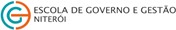 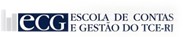 Entre as instituições que oferecem cursos gratuitos e constante capacitação aos agentes públicos de Niterói, estão a Escola de Governo e Gestão de Niterói e a Escola de Contas e Gestão do TCE-RJ. Seguem alguns dos cursos com realização on-line nos próximos meses:Inscriçõesegg.seplag.niteroi.rj.gov.brInscriçõeshttps://portal-br.tcerj.tc.br/web/ecgOutros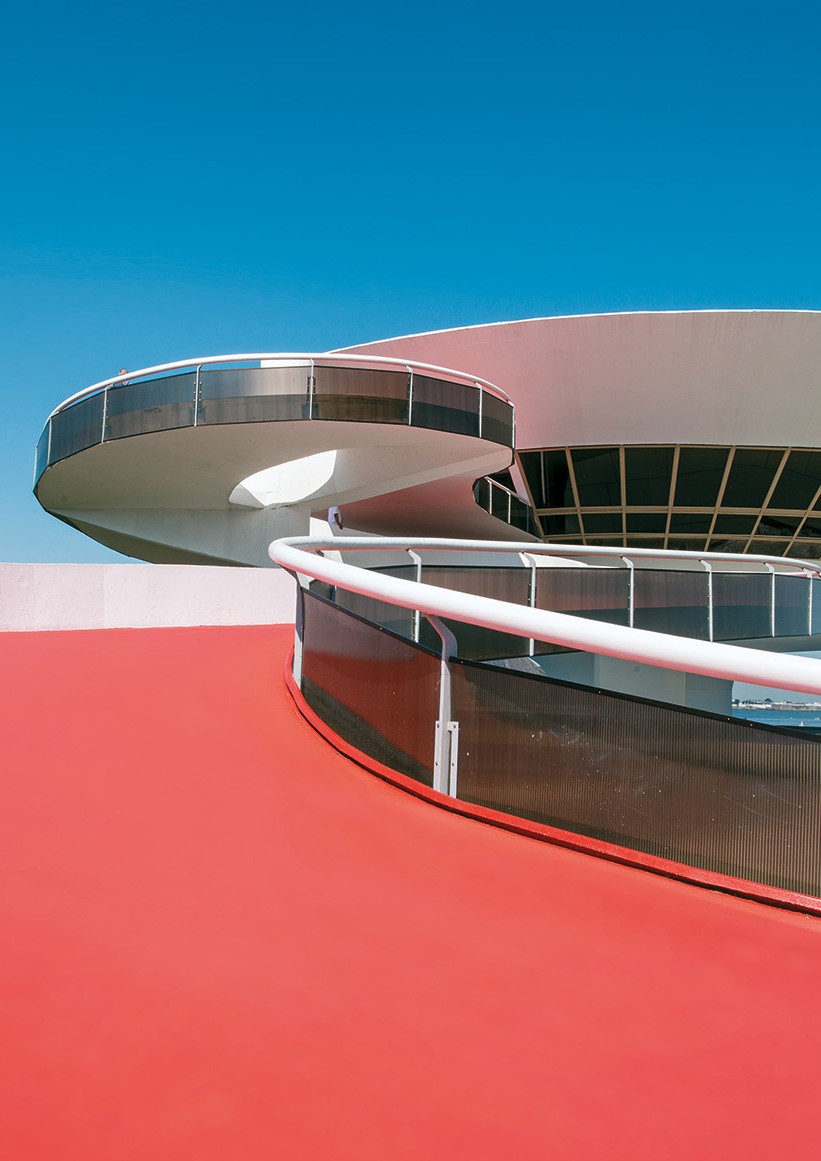 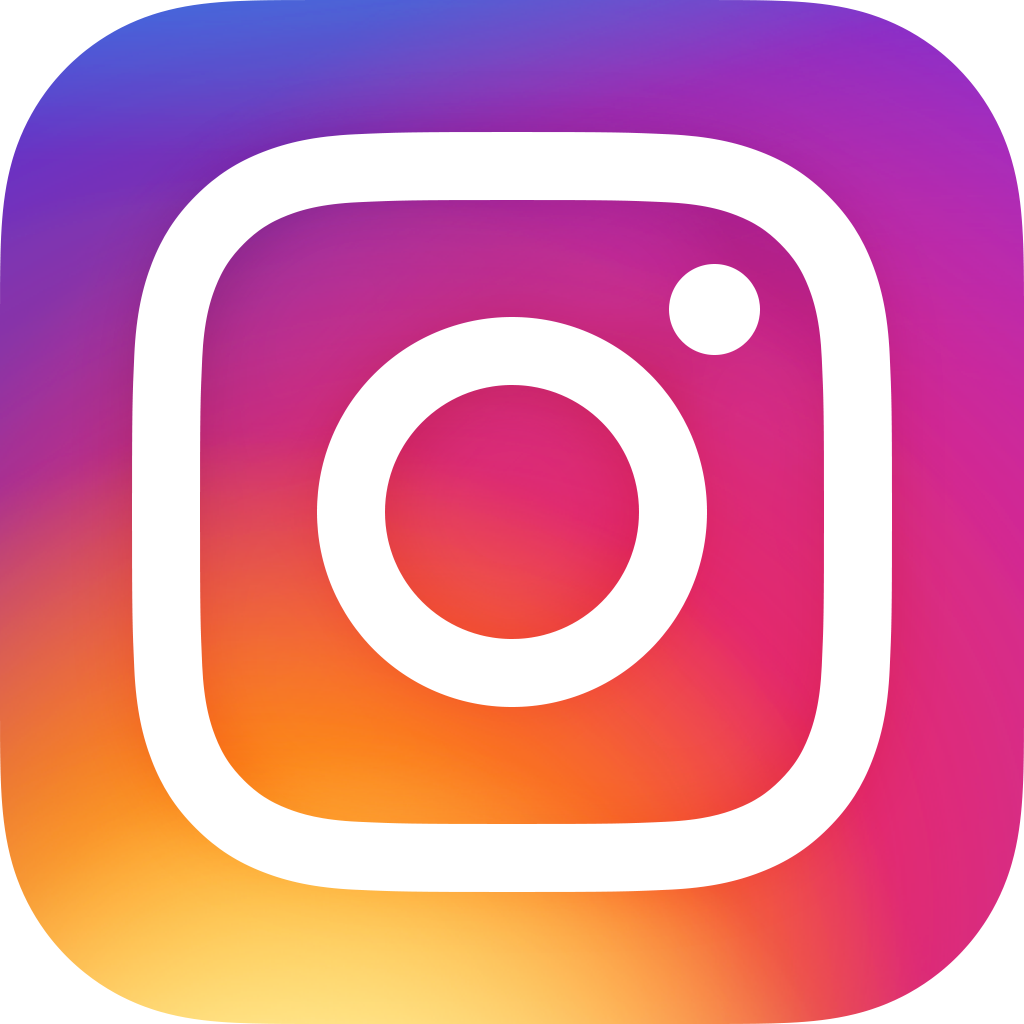 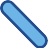 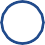 Controladoria Geral de NiteróiCGMNiteroiicgmnithttp://www.controladoria.niteroi.rj.gov.brAno 4 | nº 12Fevereiro 2021CursoPeríodo de inscriçãoAdaptação climática e resiliência1/3 até 14/3Design Thinking para soluções de problemas21/3 até 3/4Lean: Estratégias para evitar desperdícios no serviço público24/3 até 6/4CursoPeríodo de inscriçãoCurso Básico de Planejamento e Orçamento Públicos - EAD/ECGaté 3/3Redação na administração pública: elaboração de textos oficiais - EAD/ECGaté 19/3CursoPeríodo de inscriçãohttps://contas.tcu.gov.br/ead/coControles na Administraçãourse/search.php?Controles na Administraçãosearch=controles+na+administr a%C3%A7%C3%A3oPúblicasearch=controles+na+administr a%C3%A7%C3%A3oÉtica e Serviço Públicohttps://www.escolavirtual.gov.b r/curso/4